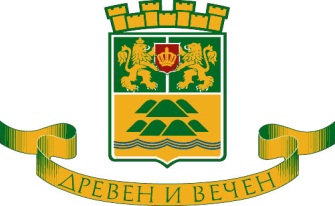 ОБЩИНА ПЛОВДИВПловдив, 4000, пл, “Стефан Стамболов” №1         тел: (032) 656 701, факс: (032) 656 703На основание чл. 6, ал. 9 от Наредбата за условията и реда за извършване на оценка на въздействието върху околната среда,ОБЯВЯВА:открит обществен достъп до информацията по приложение № 2 на обект „Изграждане на тръбен кладенец“ в ПИ с идентификатор 56784.384.269, гр. Пловдив,  на гр. Пловдив с възложител „Алгара Папов“ ООД. Документите са на разположение на обществеността, в продължение на 14 (четиринайсет) дни, всеки работен ден в периода от 18.08.2016г. – 01.09.2016г., в сградата на Община Пловдив, дирекция „Екология и опазване на околната среда” на ул. „Емил де Лавеле” № 9, всеки работен ден от 08:30 до 12:00 часа и от 12:45 до 17:15 часа.Лице за контакти: Вяра Колева – главен експерт в дирекция „Екология и управление на отпадъците”, тел. 656 878.